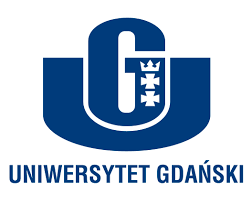 Uniwersytet GdańskiUl. Bażyńskiego 880-309 Gdańsk. . . . . . . . . . . . . . . . . . . . . . . . . . . . . . . . . . . .(imię i nazwisko osoby zatrudnionej). . . . . . . . . . . . . . . . . . . . . . . . . . . . . . . . . . . .(numer PESEL). . . . . . . . . . . . . . . . . . . . . . . . . . . . . . . . . . . .(numer Paszport) Oświadczenie o zapoznaniu się z informacją o PPKNa podstawie ustawy z dnia 4 października 2018 r. o pracowniczych planach kapitałowych Uniwersytet  Gdański został objęty programem Pracowniczych Planów Kapitałowych (PPK). Pracownicze Plany Kapitałowe to dobrowolny program długoterminowego oszczędzania, tworzony i współfinansowany przez osoby zatrudnione, pracodawców i państwo.Prywatne i imienne rachunki PPK będą zasilane miesięcznymi wpłatami osoby zatrudnionej - uczestnika PPK (2%) i podmiotu zatrudniającego (1,5%) oraz jednorazową wpłatą powitalną (250 zł) i dopłatami rocznymi (240 zł) od państwa.Wpłaty osoby zatrudnionej - uczestnika PPK oraz podmiotu zatrudniającego będą naliczane procentowo od wysokości wynagrodzenia pracownika.Osoba zatrudniona - uczestnik PPK może w każdym czasie na podstawie pisemnej deklaracji zrezygnować z oszczędzania w PPK jak i do niego powrócić.Jednocześnie:Osoba zatrudniona, która jest już uczestnikiem PPK, składa w terminie 7 dni, po upływie 10 dni miesiąca następującego po miesiącu, w którym upłynie jej 3-miesięczny okres zatrudnienia, podmiotowi zatrudniającemu oświadczenie o zawartych w jej imieniu umowach o prowadzenie PPK. Oświadczenie powinno zawierać oznaczenie instytucji finansowych, z którymi zawarto takie umowy;Do programu PPK zostanie automatycznie zapisana każda osoba zatrudniona, która ukończyła 18 rok życia, ale nie ukończyła 55 roku życia i nie złożyła deklaracji rezygnacji z dokonywania wpłat do PPK;Osoba zatrudniona, która ukończyła 55 rok życia i nie ukończyła 70 roku życia, aby zostać uczestnikiem PPK, powinna złożyć podmiotowi zatrudniającemu wniosek o zawarcie ─ w jej imieniu i na jej rzecz ─ umowy o prowadzenie PPK;Osoba zatrudniona - uczestnik PPK, poza obowiązkową wpłatą podstawową, może zadeklarować miesięczną wpłatę dodatkową do PPK w wysokości do 2% jego wynagrodzenia.Osoba zatrudniona - uczestnik PPK, którego wynagrodzenie osiągane z różnych źródeł w danym miesiącu nie przekracza kwoty odpowiadającej 1,2-krotności minimalnego wynagrodzenia, może złożyć podmiotowi zatrudniającemu deklarację o obniżeniu wpłaty podstawowej do PPK. Obniżona wpłata podstawowa może wynosić mniej niż 2%, ale nie mniej niż 0,5% jego wynagrodzenia.Wszelkie dodatkowe informacje oraz wnioski, oświadczenia i deklaracje dotyczące PPK dostępne są na stronie UG https://ug.edu.pl/pracownicy/strony_jednostek/dzial_plac. Regulamin Prowadzenia Pracowniczego Planu Kapitałowego Przez PPK inPZU Specjalistyczny Fundusz Inwestycyjny Otwarty dostępny jest na stronie internetowej TFI PZU SA, stronie internetowej Działu Kadr i Działu Płac. Istnieje także możliwość przekazania Regulaminu w wersji drukowanej przez TFI PZU SA. Oświadczam, że zapoznałem się z treścią informacji dotyczącej Pracowniczych Planów Kapitałowych (PPK) w Uniwersytecie Gdańskim.Oświadczam, że . . . . . . . . . . . . . . . . . . . . . . . . . . . . . .       (data i podpis osoby zatrudnionej)